Building Statistical Literacy 
for Success in Higher Education1 January 2016 to 31 December 2016Associate Professor Peter Howley, The University of NewcastleThe project that resulted in the production of this report was funded under a National Priorities Pool (Higher Education Participation and Partnerships Program) grant from the Commonwealth. The recipient of the grant has granted the Commonwealth the right to sub-licence the material in this report. Copyright in the report remains with the original copyright owners.Except where otherwise indicated, and save for any material protected by a trade mark, the Department of Education and Training, acting on behalf of the Commonwealth, has applied the Creative Commons Attribution 4.0 International Licence.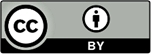 Modifications: Changed to meet WCAG 2.0 accessibility requirements. 
Alternate text inserted for all images. Minor typographical errors corrected.Higher Education Participation and Partnerships Programme (HEPPP)2015 National Priorities Pool FINAL REPORTBuilding Statistical Literacy for Success in Higher Education1 January 2016 to 31 December 2016Name of university		The University of Newcastle
Name of contact officer	Associate Professor Peter Howley
Position title			Associate Professor, School of Mathematics and Physical Sciences Email address			peter.howley@newcastle.edu.au
Telephone number		(02) 4921 5518In accordance with the Conditions of Grant, you must submit to the Department a Final Report (Clause 6.1 of Part A) and an Acquittal Report (clause 6.4 of Part A). To meet this obligation, please submit:the completed Final Report template, in Word and PDFthe completed and signed Declaration form, in PDFthe completed Acquittal Report template, in Excel and PDF.All documents must be submitted to equity@education.gov.au by 31 January 2017.
If you require additional guidance or clarification, please contact us at equity@education.gov.au.ContentsList of Tables	31. PROJECT SUMMARY (Conditions of Grant, clause 2.2(a)-(e) of Part A)	4Objectives	4Project Activities, Milestones and Key Performance Indicators	5Highlights and Issues	62. OTHER PROJECT MATERIAL (Conditions of Grant, clause 2.2 (b)-(e) of Part A)	123. ACQUITTAL REPORT (Conditions of Grant, clause 6.4(e), clause 6.7-8 of Part A)	13DECLARATION	14APPENDIX A: Project Evaluation – Research Design	15INFORMAL EVALUATION	151. Supporting Documents	15FORMAL EVALUATION	152. Research Questions	153. Methodology	153.1 Methods	163.2 Sample by Phase	173.3 Instruments	174. Analysis	195. References	19APPENDIX B: Stats Tune Up! Marketing and Stakeholder Engagement Plan 2017	20Background	20Outputs	20Communications objectives	21Key messages – overarching	21Stakeholder analysis	22Communication and engagement methods and tools	232017 key directions	25Communications and stakeholder engagement activities	26APPENDIX C: Stats Tune Up! Random Variables	34Before You Watch	34The Video Content	34Now What?	35But, when am I going to use this?	35Other Links	36List of TablesTable 1: Project objectives	4Table 2: Project activities, milestones and KPIs	5Table 3: Additional materials produced over the course of the project	12Sample Questions	171. PROJECT SUMMARY (Conditions of Grant, clause 2.2(a)-(e) of Part A)ObjectivesThe project had two objectives: to create, evaluate and disseminate a set of research informed digital media resources to enable students to succeed in a range of STEM and health sciences university degrees; and to support the development and understanding of statistical threshold concepts for primary and secondary students. A particular focus of the project was to enable access to these resources for low SES and culturally diverse students in rural, regional and remote locations, with the aim of increasing access and reducing attrition in higher education STEM degrees.The participants within this project included: 8 academics across four universities1 project manager3 postgraduate & 1 undergraduate research assistants Over 1000 students across 32 schools, as well as 6 mentors, 19 judges, engaged with the national poster competition, with 826 student submitting posters by the due date.1 team of external digital media consultantsTable : Project objectivesProject Activities, Milestones and Key Performance IndicatorsTable : Project activities, milestones and KPIsHighlights and IssuesCreation of research informed resources to support learning, statistical knowledge, statistical skills, capacity, retention and wellbeing of students from low SES, remotely-located and culturally diverse backgroundsBuilding the capacity of these students and their peers to improve higher education access, retention and completion of tertiary STEM and health sciences degree for students who may otherwise lose connection with their programs due to statistical anxietyDissemination and embedding of resources both within UoN and beyond the lead institution, and incorporating primary, secondary and tertiary levels of education A communication strategy has been developed and the key tools and methods involve a combination of in-person, event-based, digital and traditional approaches such as: digital posts on the UoN and DEC website, Twitter and e-Newsletters; flyers and posters campus-wide; face-to-face sessions in tutorials, lectures and drop-in sessions; and media releases.Creation of digital resources and project-based learning activity that addresses key national curriculum outcomesCreation of resources to engage student in learning about the power of data and the careers achievable through statistics, and demystifying statisticsFostering interdisciplinary and cross-University collaborationCreation of evaluation strategyCreation and implementation of marketing strategyExceptional feedback from teachers and students on outputs evaluatedTotal outputs:10 innovative animated online videos (digital resources)1 instructional video plus testimonials from students and teachers10 statistician ‘expert’ videos10 resource sheets and supporting interactive quiz modulesOnline evaluation formEvaluation strategyMarketing strategyMarketing report from school evaluation of prototypesPostersPostcardsDid the project lead to implementable outcomes? What changes will result at your institution/nationally? How is research being translated into practice? Are there activities resulting from this project that will be continued?The digital resources will be used to develop practical skills by incorporation into first year lectures and bridging courses, embedding in web-based learning management systems, as well as on social media sites, and in first year student support packages at our institution (UoN) and nationally. The audience at UoN alone will be approximately 5,000 first year students, and a similar project (HEPP Swimming with Seahorses) has had >15,500 views on Blackboard, and >47,900 views on their YouTube channel. This project will build on the HEPP funded Maths Tune Up! website, which has had 5,556 unique visitors over 11 months, with the majority of users accessing the site through UoN. Up to 87% of visitors to the site utilised the resource for up to 30 minutes, successfully navigated links, downloaded PDF resource sheets, and then made return visits (1.92 returns for each unique user). The outputs of this work will continue to be disseminated through national organisation’s Newsletters (including but not limited to the Statistical Society of Australia, Australian Association of Mathematics Teachers), and national conferences in 2017. With the increased focus on Statistics in the NSW Education Standards Authority’s Stage 6 Mathematics syllabus, these resources will be invaluable to support students and teachers in remote and rural regions, and the students’ consequent success in higher education.The National Statistical Literacy Campaign digital resources and project-based learning activity for primary and secondary students will continue to build on the success of 2016 by utilising instructional videos aimed at remote-access schools to enable teachers to implement and conduct the activity. Other digital resources include a series of Australian Industry experts explaining how the student investigation relates to the daily activity many statisticians engage in which supports the connection of remote schools with valuable information about careers and opportunities from industry experts. The project-based learning activity addresses key National Curriculum and State Board of Studies outcomes for STEM,  TAS and a wide array of courses as the topics can be from any area–the key is the engagement with study design and data, problem-solving and being creative in reporting.The level of interdisciplinary collaboration achieved from the project is invaluable and will lead to strong research and teaching links beyond the project end. Presentations by the lead investigator, Associate Professor Peter Howley, at MERGA 2016 (Adelaide), STEM Pre-service teachers conference at USyd, Newcastle Mathematics Educators’ Conference 2, STEMS2016 (Putting Statistics into STEM in the Data Age) pre-conference workshop at UTS, Australian Statistics Conference 2016, OZCOTS2016 (Australian Conference on Teachings Statistics) and an awards ceremony for the National Poster Competition he hosted in Canberra, ACT, has resulted in stronger engagement with the CEO of the Australian Association of Mathematics Teachers, and development of a position paper on statistics, and additional connections with those engaging in remote and rural areas. The presentations have led to teachers contacting Peter for additional professional development in statistics, and NSW Education Standards Authority (formerly BOSTES) as well as visiting international lecturers from UAE conveying they are looking forward to utilising the output of this project to address issues of statistical anxiety and to connect teachers, schools, students at primary, secondary and tertiary levels with the importance and increased understanding of statistics. Peter has been approached to expand the delivery of the project-based learning activity, the National Poster Competition to an Oceania focus, including New Zealand. The International Statistical Institute’s President-elect, Professor Helen Macgillivray, commended Peter in her keynote address at OZCOTS2016, noting the success of the project-based learning activity in connecting schools with statistics and emphasising the importance of its continuing engagement and connection with the international community. A UTS Professor and A/Prof at Macquarie University (and Vice President of the International Association of Statistics Education), who have each engaged with the National Statistical Literacy project, along with former and current Presidents of the Statistical Society of Australia are just some of the many who have expressed their wonder at the success of the National Poster Competition, and their ongoing support for its success and the value it brings, as well as identifying the value the video resources will bring to addressing statistical anxiety in those in first year, particularly from remote and rural regions.The Regional Development Association (Hunter) has committed to sponsor the competition, along with the Statistical Society of Australia. As part of the marketing campaign NSW Department of Education will be provided with information on the resources, plus training videos and mentor access for distribution to schools throughout the State. Did you undertake an evaluation of your project?     Yes     X      No     An informal evaluation has taken place for the project through focus group style interviews, where teachers and individual or groups of students were asked on video:“What did you like about the national poster competition activity?”“Would you recommend the national poster competition activity to other teachers and why?”The complete informal qualitative and quantitative evaluation of the project is to take place with students (n=60), and teachers (n=10) from 4 schools in 3 regions after school resumes in 2017. An evaluation of the extent of the ongoing impact on teaching, learning, student success and retention would require an additional twelve months timeframe and funding. This would be invaluable as it would assist in developing principles for engaging low SES and other non-traditional students with multiple positions of disadvantage to support learning and increased participation and retention rates.Please summarise the findings and attach the evaluation report.The data collected in relation to the National Statistical Literacy Campaign took the form of informal, one-on-one and group interviews after participation in the project-based learning activity which has two streams comprising of the International Poster Competition, and the Stats Tune Up digital resources. All participants were extremely positive about the help the project-based learning activity gave them in developing statistical foundations, an overall confidence in their ability to understand the power of data, and a sense of statistics being accessible and comfortable for them and of achievement and/or improved academic self-efficacy.A teacher who has worked out at Parkes and taught for five years in regional and rural areas and to those with low SES backgrounds commented: “It’s definitely a project I’d get involved with if I was teaching out there again. You’ve got a lot of students who are interested in sport, they’ve got strong views on cultural and environmental issues. Giving them the opportunity to dive into those topics and have a look at the mathematics and the data…they’d enjoy it. Similar to what we’re doing here, I think it’s something the teachers would enjoy too. It works really well with the syllabus.”Another participating teacher who has taught extensively in remote and rural regions stated:“I like that the activity gives children purpose for their learning…that it lets them work collaboratively on something that they get to choose. I like that it has a real audience, in that there’s a competition at the end, there could be prizes, they’ll at least get a certificate.”“I have definitely spread the word through my network through MANSW and all my contacts with maths teachers across the country. Highly recommend it as it gives purpose, passion, productivity to the work.”“I think it’s (statistics) a real key 21st century skill that all students need and the poster competition project is a great vehicle for getting that in there.”   Another participating teacher who will be teaching in remote and rural regions from 2017 stated: “I liked that it was very open-ended…It actually got them to identify with local issues and issues that were important to them” “It would be useful in remote areas and I myself next year am going to teach in a remote area and also in a very small school…it would be relevant for children in those areas to look at environmental issues” “Statistics helps to shape society, it helps us to give information to new issues, to find out more information about issues and to inform society”Students also commented what they like about the National Statistical Literacy project-based learning activity:Male Year 10 “it’s quite fun, challenges us, …it really puts you out of your comfort zone… it was good” Female 1 Year 7 “You can do what interests you. You can work with people who have the same interests as you”Male 1 Year 7 “It uses statistics in a fun way”Female 2 Year 7 “It gives you a chance to do what you’re interested in instead of doing set work that you may find boring and may not want to complete”Male 2 Year 7 “It’s really interesting as it’s not something we usually get to do. … It was more interesting and engaging…doing what our ideas are rather than having a set basis of what we have to do.”Female 3 Year 7 “you can be as creative as you want, and pretty much can choose your own topic, for example I like music and how sometimes it affects how you feel.  …I find it amazing that you can just be who you are by using your opinions.”When students were asked whether they would recommend it to others, and why, they responded:Female 2 Year 7 “It gives you a chance to do something you’re interested in while still learning at the same time”Female 1 Year 7 interjected “And it’s fun, and then you can make a poster” Male 1 Year 7 interjected “And you can talk about your pets, it’s good”Male 2 Year 7 “It’s really engaging so if I found it, ya know, pretty cool then I think others would too…Finding it fun, doing what they want to do, putting their ideas into play…it’s a really good opportunity.”Female 2 Year 7 “I find I’m enjoying it, I’ve never actually had an opportunity to do something like this before. Doing something that’s national is just amazing.”An A/Prof in Education at USyd has endorsed the National Statistical Literacy Program, and invited A/Prof Howley to present at a STEM pre-service teachers conference about the activity.  A UTS Professor in Statistics and A/Prof in Statistics at Macquarie University (and Vice President of the International Association of Statistics Education), who have each engaged with the National Statistical Literacy project, have described the digital resources produced as “very cool” and “engaging” and “will assist time poor students and those in remote and regional areas where blended learning is critical”.After students return to school in 2017, the resources will be tested by approximately 60 students in Years 11-12, from four schools located at regional, rural and remote locations. Schools were selected using ICSEA and postcode. Implied consent will be given by the completion of an online, anonymous survey, containing some open-ended questions. A copy of the evaluation tool is provided in Appendix A. Students will view in class time two of the created animations, engage with the interactive website, and receive the supporting resource sheet. Viewing the videos and website will take 10 minutes. Completing the survey will take approximately 15 minutes. The class teacher or a research team member will administer the survey and facilitate viewing of the resources. The survey was developed in consultation with UoN academics, and measures included usefulness of the video content, participant experiences with the website and effectiveness of the quiz modules.Where applicable, indicate number of the following resulting from this project:Describe any issues that occurred during the year and any mitigation strategies you implemented.The evaluation was unable to be fully completed as the finalised resources were not available to students in sufficient time prior to the end of Term 4 (students were engaging in other non-class activities near Term 4 end).  The evaluation will be conducted after school resumes in February 2017.Peter Howley and Elena Prieto as part of an in-kind contribution will also undertake a further assessment of the extent of impact on teaching, learning, student success and retention through an assessment of the resources in undergraduates engaging in studies in 2017.2. OTHER PROJECT MATERIAL (Conditions of Grant, clause 2.2 (b)-(e) of Part A)Table : Additional materials produced over the course of the project3. ACQUITTAL REPORT (Conditions of Grant, clause 6.4(e), clause 6.7-8 of Part A)Have you fully expended the Grant Funds provided under the Conditions of Grant?Yes     X      No    If the answer is No, please specify: the amount of funds remaining: $the reason for this underspend:Ensure that the completed Acquittal Report template is signed by an appropriate university officer and attached to this Final Report.*IMPORTANT NOTICE - Unspent 2015 National Priorities Pool Grant FundsGrant recipients must fully expend these 2015 National Priorities Pool funds in the project period for which the grant is made and report on this expenditure to the Commonwealth, including the amount of any unspent funds.If a provider fails to spend the full amount granted it in respect of a year, the unspent funds may be recovered by the Commonwealth. DECLARATION  	 	  	 	 	 	 	 	 	 I declare that:I am authorised by the university to sign this Declaration on its behalf, andto the best of my knowledge, the information that I have provided in the Final Report and Acquittal Report for the HEPPP 2015 National Priorities Pool project Building Statistical Literacy for Success in Higher Education is true, correct and accurate in all particulars.I understand that:The provision of false or misleading information or the making of false or misleading statements to the Commonwealth is a serious offence under the Criminal Code Act 1995 (Cth).If any actual or potential conflict of interest arises, I must notify the Commonwealth immediately in writing of the facts giving rise to the actual or potential conflict of interest and to take such steps as the Commonwealth may require so as to resolve or otherwise deal with any conflict of interest that may arise.I agree to publication of the Final Report on the Department of Education and Training website, once accepted by the department.Title		Professor
Name		Liz Burd
Position	Acting Deputy Vice-Chancellor (Academic)
SignatureAPPENDIX A: Project Evaluation – Research DesignINFORMAL EVALUATIONThe complete informal qualitative and quantitative evaluation of the project is to take place with students (n=60), and teachers (n=10) from 4 schools in 3 regions after school resumes in 2017.The resources will be tested by approximately 60 students in Years 10-12, from four schools located at regional, rural and remote locations. Schools were selected using ICSEA, postcode and accessibility. Invitation to participate is by an email to the class teacher, known to the CIs. Implied consent will be given by the completion of an online, anonymous survey, containing some open-ended questions. Students will view in class time during a maths period two of the created animations, engage with the interactive website, and receive the supporting resource sheet. Viewing the videos and website will take approximately 10 minutes. Completing the survey will take approximately 15 minutes. The class teacher or a research team member would administer the survey and facilitate viewing of the resources.1. Supporting DocumentsOnline survey instrument.FORMAL EVALUATION2. Research QuestionsThe project objective is to create, evaluate and disseminate a set of research informed digital media resources to support learning, statistical knowledge, statistical skills, capacity, retention and wellbeing of students from low SES, remotely-located and culturally diverse backgroundsBuilding the capacity of these students and their peers to improve higher education access, retention and completion of STEM and health science degrees for students who may otherwise lose connection with their programs due to statistical anxiety. The project will draw on the experiences and expertise of teaching academics in Engineering, Education, Mathematics and Science, who recognise the challenges faced by students from low SES backgrounds and the possibilities for improving their experiences at tertiary level.Aims:To create resources that are research informedHelp STEM university students from low SES backgrounds succeed in statisticsImprove their experiences at tertiary level3. MethodologyThe research will be divided into 3 phasesCreation of Resources,Testing of Resources, andImplementation of Resources.A graphical representation of the Methodology as will be implemented for each Aim of the project can be found in Figure 1.

Figure : Methodology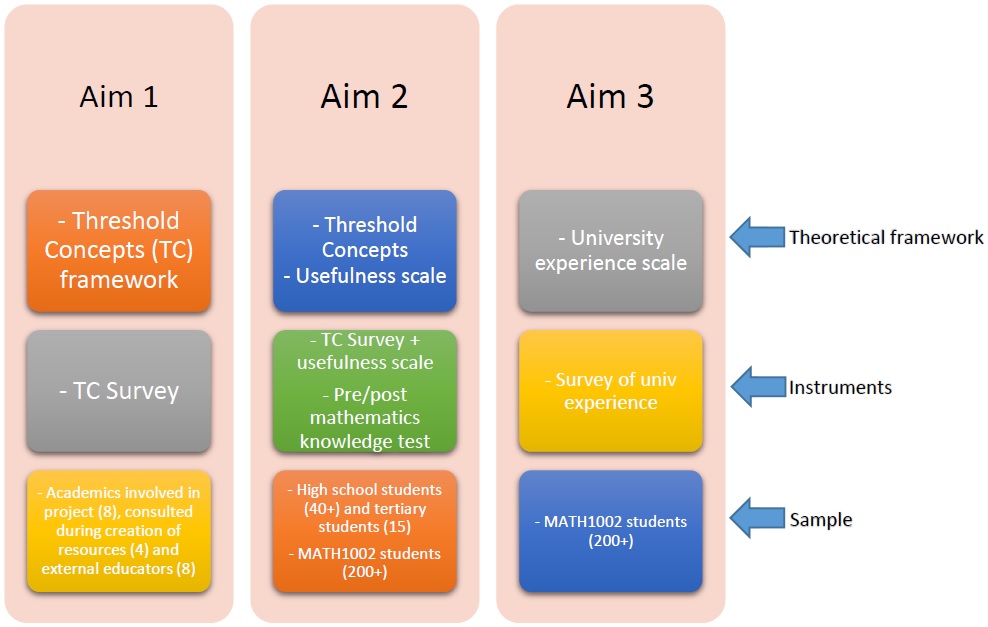 3.1 MethodsThe first aim of the project will be investigated in Phases 1 and 2 using the TC framework. To this end, all people involved in the creation of resources in Phase 1 will be surveyed as well as a group of educators and experts involved in testing in Phase 2. The instrument used will be Instrument 1 (see below). The survey will be online, anonymous, with some open ended questions and approximately 20 minutes in duration. It will be administered to academics involved in Phase 1 and Educators in Phase 2.The second aim of the project will be investigated in Phases 2 and 3 using both the TC framework and a usefulness scale.Students involved in the testing of the resources in Phase 2 will be tested on mathematical knowledge before and after watching the videos (students will respond to Instrument 2.1 before watching the videos, and after watching them, they will respond to Instrument 2.2.). The test and associated short survey will be paper-based and will contain expanded response mathematical items (short, but not multiple choice) and Likert-type items. It will take approximately 30 minutes to complete each of the tests.In the case of students in Phase 2, the testing phase, the time between the tests will be three weeks. Also, focus groups will also be conducted to test the appropriateness of the videos. In this case the Threshold Concepts framework will be used.In the case of students in Phase 3, the implementation phase, Instrument 2.1 will be delivered before Week 3 and Instrument 2.2 after the mid-semester break.The third aim of the project will be investigated in Phase 3 using surveys and interviews about their university experience. Students participating in Phase 3 of the project will be surveyed about their university experience and the role of mathematics in it. Given the larger sample size for Phase 3 a survey might be sufficient and then target a few students for interviews based on their survey responses – some who liked the videos and accompanying online resources, some who were indifferent and some who didn’t find them useful.3.2 Sample by Phase3.2.1 Phase 1:Academics involved in the project (8)Academics and teachers (10)3.2.2 Phase 2:EducatorsPeople involved in rural and remote education (6+)IMSITE education academics (4+)StudentsStudents from rural and remote high schools (60+)Students in university Enabling program, EPMTH309, EPMATH125 
courses (15+)Students in first year university Health Sciences, or STEM 
programs (40+)3.2.3 Phase 3:Sample of science and engineering students in MATH1002 (200+)3.3 Instruments3.3.1 Instrument 1:Substantive survey using Threshold Concepts framework.Sample Questions3.3.2 Instrument 2:3.3.2.1 Instrument 2.1Short statistics knowledge test + demographics.Students are advised how to create unique anonymous and easily repeatable identifier in order to match pre- and post- data.3.3.2.2 Instrument 2.2Short statistics knowledge test (2) + additional questions about how much they have like videos or found them useful.Students are advised how to use their unique anonymous and easily repeatable identifier in order to match pre- and post- data.Did you find the video useful?Would you recommend it to other people?Areas of improvementPositivesNegatives3.3.3 Instrument 3:Questions about statistics experience at tertiary level.Students are advised how to use their unique anonymous and easily repeatable identifier in order to match pre- and post- data.Are you enjoying university life?Are you enjoying learning statistics?4. AnalysisConsider differences (before and after video/resources intervention)Consider relationships between mathematical knowledge/usefulness of videos and resources/enjoyment of university life5. ReferencesMeyer, J. (2008). Threshold concepts within the disciplines: Sense publishers.Meyer, J., & Land, R. (2003). Threshold concepts and troublesome knowledge: linkages to ways of thinking and practising within the disciplines: University of Edinburgh Edinburgh.APPENDIX B: Stats Tune Up! Marketing and Stakeholder Engagement Plan 2017Version 4.0BackgroundThe HEPPP grant scheme delivers funding to providers to undertake activities and implement strategies that improve access to undergraduate courses for people from low SES, rural, remote and culturally diverse backgrounds to improve their retention and completion rates.The project’s objective is to develop and pilot a series of integrated digital media resources that are aimed at supporting a national statistical literacy initiative to enable access and facilitate success within a range of university degrees in STEM and the health sciences. The project will also support the development and understanding of statistical threshold concepts for primary and secondary students. This project is a cross-Faculty, and cross-Institution collaboration drawing on the expertise of academics in Mathematics, Education and Engineering.OutputsTen animated videos which can be found at www.statstuneup.com.au to complement the existing ‘Maths Tune Up! website at www.mathstuneup.com.auPractice questions with solutions and working out, plus downloadable resource sheets that summarise each topicThree instructional videos for the international statistics poster competitionTen statistician ‘expert’ videosOne interactive website with mobile/tablet compatibility.The videos follow an animation style, are divided into categories corresponding to key national curriculum outcomes, and address key statistical concepts known to be roadblocks for STEM and health science tertiary students.The video resources are significantly different from existing concepts currently used by students such as Khan Academy or patrickJMT, and build on a previous project ‘Maths Tune Up!’. The conceptual idea is to follow highly engaging techniques which have already proven successful with low SES students by adapting them to mathematical content.The digital resources will be used to develop practical skills by incorporation into first year lectures and bridging courses, embedding in web-based learning management systems, as well as on social media sites, and in first year student support packages at our institution (UoN) and nationally. The audience at UoN alone will be approximately 5,000 first year students, and a similar project (HEPPP Swimming with Seahorses) has had >15,500 views on Blackboard, and >47,900 views on their YouTube channel. This project will build on the HEPPP funded Maths Tune Up! website, which has had 5,556 unique visitors over 11 months, with the majority of users accessing the site through UoN. Up to 87% of visitors to this site utilised the resource for up to 30 minutes, successfully navigated links, downloaded PDF resource sheets, and then made return visits (1.92 returns for each unique user).The outputs of this project will continue to be disseminated through national statistics and mathematics organisation’s Newsletters (including but not limited to the Statistical Society of Australia, Australian Association of Mathematics Teachers), and national conferences in 2017. With the increased focus on Statistics in the NSW Education Standards Authority’s Stage 6 Mathematics syllabus, these resources will be invaluable to support students and teachers in remote and rural regions, and the students’ consequent success in higher education.The National Statistical Literacy Campaign digital resources and project-based learning activity for primary and secondary students will continue to build on the success of 2016 by utilising instructional videos aimed at remote-access schools to enable teachers to implement and conduct the activity. Other digital resources include a series of Australian Industry experts explaining how the student investigation relates to the daily activity many statisticians engage in which supports the connection of remote schools with valuable information about careers and opportunities from industry experts. The project-based learning activity addresses key National Curriculum and State Board of Studies outcomes for STEM, TAS and a wide array of courses as the topics can be from any area–the key is the engagement with study design and data, problem-solving and being creative in reporting.Communications objectivesCreate and maintain awareness and understanding of the Stats Tune Up resources, the opportunities they provide for success, and the benefits of engagement with the resource to academics and studentsProvide a clear call to action for the university and school community to disseminate to students, particularly to those from low SES backgrounds, or from regional and remote areasIncrease STEM and health science degree retention through mobilising academics, students, principals, and other key stakeholders to utilise the resourceEstablish and maintain supportive relationships within UoN and the broader STEM/health sciences communityBuild on inspiring low SES, culturally diverse and remotely based students to increase their interest in and access to higher educationEnsure the UoN and Stats Tune Up marketing strategies are aligned with one anotherDeliver a focus on demystifying statistical notions to make statistics more appealing and accessibleDisseminate information to schools, organisations and media regarding the learning-based activity supporting a national statistical literacy campaignKey messages – overarchingA sound knowledge of a range of mathematical concepts has often been identified as a major factor in enabling university students to gain access to and succeed in degrees involving health science, technology, engineering and mathsUnderstanding statistical concepets and acquiring statistical skills are critical to access and succeed in these degreesMany health science and STEM students, especially those from a low socioeconomic (SES) background have statistical anxiety which is a barrier to completionStudents can revisit some of the basic concepts in maths whenever and wherever they like by visiting the Stats Tune Up website to develop their confidenceEach video provides a short reminder of a different statistical concept, runs for just a few minutes, and includes easy-to-follow explanations and examplesAs well as the videos, the Stats Tune Up website features practice questions with solutions and working out, plus downloadable resource sheets that summarise each topicThe resource aims to increase equity for disadvantaged students by assisting them to overcome learning difficulties, stay at university and successfully complete their degreeThe resources are available 24/7 to anyone who wants to use them.The core values of Stats Tune Up are access, discovery, engagement, and learningStats Tune Up is inclusive of everyone in the learning communityStats Tune Up allows for everyone’s skills to be used in a positive and constructive mannerA project-based learning activity will be used to support the resource and provide opportunities for students to engage with statistics, understand the power of data, and recognise the daily activities of statisticians and scientistsThe project-based learning activity addresses key National Curriculum learning outcomes and provides an opportunity to develop creativity, data investigation, critical thinking, collaboration and communication skillsDigital resources including instructional videos showing how to conduct the activity, and online mentors will support the activity and remediate geographical barriers for rural or remote schoolsIndustry expert videos explain how students’ investigations relate to, and are a smaller scale version of their own work in health science or statistical fields.Stakeholder analysisThere are a number of broad groups of stakeholders to inform about the resource, and who can help provide opportunities to further promote the collection.The University of NewcastleRepresentatives from engineering (Bill McBride)Representatives from statistics and maths (Peter Howley – STAT1070, MATH1110)Representatives from education (Elena – MATH1001, MATH 1002)Representatives from CTL (Ben Brawn, Fran Taylor)Representatives from sciences (Peter Howley to liaise)CEEHE and enabling programs (Sharon Cooper EPMTH309, EPMATH125)Student counsellors and student services (Cheryl Burgess)Current and prospective UoN STEM and Health Sciences students (Cheryl Burgess)CEEHE (Belinda Munn)Other universities universities (Profs Kath Holmes WSU, Michael Martin ANU, A/Prof Peter Dunn USC)NSW DECAssociations for maths and statistics (for example, Statistical Society of Australia, Australian Association of Mathematics Teachers)IMSITE education academicsCorporate organisations who promote statistics, maths and science to their staff or own stakeholdersGeneral community membersFunding bodies.Communication and engagement methods and toolsThe key tools and methods are listed below:Stats Tune Up websiteNSW DEC websiteUoN Faculty and school digital newslettersUoN, USC, WSU, ANU staff and interinstitutional colleaguesNational organisations’ newslettersNational conference presentationsSocial mediaTraditional mediaCommunications from UoNMedia launchesMedia releasesPromotional collateralRegular communication to stakeholders through e-newsletters, face-to-face meetings and phone callsPlease refer to the Engagement Plan for a detailed timeline of the following engagement methods.UoN websiteDigital screens including lecture screensBlackboard announcementsSocial media announcementsUniversity, Faculty and School websites/newslettersAnnouncements for InTheLoopFaculty e-newsletterSchool e-newslettersDEC school website/newsletterSchool Biz – Gary Hartin/Cheryl BestTraditional mediaPostcards and posters at student hubs, library and around campusBanner and article in YAKMedia release to news outlets when appropriate policy or news-worthy article appearsABC radioThe Conversation articleUoN lectures and tutorialsSeveral face-to-face sessions before mid-semester break that could be conducted by a second or third year student instead of an academic. See if it is possible to access records of students struggling in maths or sciences to send out a targeted invite.PowerPoint slides and guide emailed to academics to include in lectures and tutorialsMeetings with Faculties so they are aware of initiative. Science & IT run a Maths program for struggling studentsSchool presentationsLiaise with UoN student recruitment about targeting year 12 students and possibilities of doing some ‘live chat’ sessions or similar after students have 
accepted their offer.There are four major conduits to focus on throughout 2017: promotion to academics, teachers, students, and wider science, maths and statistical community. Working in partnership with CEEHE and our interinstitutional partners, we will increase knowledge of the resource throughout the university community which will have a positive impact on the promotion and utilisation of the resource by students. By providing students opportunities to participate in independent learning and build their statistical skills, Stats Tune Up will increase self-esteem and completion pathways.2017 key directionsCommunications and stakeholder engagement activities
AttachmentsTemplate letterMedia releasePractice GuidePPT slides (not included: pending site completion)Dissemination tracking tableSupporting filesCourse convenors: Australian Universities (Maths, Bridging programs, Engineering, Health, Education)Australian High School Principals (ACARA)Australian Primary School Principals (ACARA)1. Template letter/emailGood morning. A series of animated 3-minute videos designed to help university students develop their statistics skills is now available on the new Stats Tune Up! website. The videos cover a wide range of essential statistical concepts that first year students need in order to progress with their studies. The website also features practice questions with full working out, plus downloadable resource sheets that summarise each topic. Attached is a guide to introducing the resource to students, as well as three PowerPoint slides that may be used at the commencement of a lecture or tutorial. Stats Tune Up! was created at the University of Newcastle with funds from the Commonwealth Government’s Higher Education Participation Programme, which aims to improve equity and access to higher education. Stats Tune Up! can be found at www.statstuneup.com.auFor further information about Stats Tune Up! contact A/Prof Peter Howley on peter.howley@newcastle.edu.au or phone +61 2 4921 55182. Media releaseMEDIA RELEASENew statistics videos and website designed to help students succeed at universityA series of animated videos designed to help university students develop their statistics skills is now available on the new Stats Tune Up! website created by the University of Newcastle.The videos, which can be found at www.statstuneup.com.au, cover a wide range of statistical concepts that students need to understand in order to stay on top of their studies.Each video provides a short reminder of a different statistical concept, runs for just a few minutes, and includes easy-to-follow explanations and examples. As well as the videos, the Stats Tune Up! website features practice questions with solutions and working out, plus downloadable resource sheets that summarise each topic.“One of the main advantages of Stats Tune Up! is that students don’t have to ask for help,” said Associate Professor Peter Howley, lead academic on the project. “These resources are available 24/7 to anyone who wants to use them. Students can revisit some of the basic concepts in maths whenever and wherever they like and become independent learners.”A sound knowledge of a range of statistical concepts has often been identified as a major factor in enabling university students to gain access to and succeed in degrees involving health sciences, technology, engineering and maths (STEM). However, many STEM students can do with some help to boost confidence with statistics.“For some students, statistics can become a roadblock that stops them from continuing with their studies,” explained Associate Professor Howley. “Even students who have previously done a lot of statistics might need to review some of the basics. Stats Tune Up! is designed to give students easy access to the help they need to make progress in their studies.”The Stats Tune Up! project was funded through the Commonwealth Government’s Higher Education Participation Programme (HEPPP), which aims to improve access to higher education for people who would not otherwise attend university. This includes, for example, people from low SES backgrounds or who may be the first in their family to attend university. Once those students get to university, HEPPP also helps them stay there and successfully complete their degree.For further information about Stats Tune Up! contact A/Prof Peter Howley on peter.howley@newcastle.edu.au or phone 4921 55183. Practice guidePRACTICE GUIDE: IDEAS FOR USING STATS TUNE UP!WHAT IS STATS TUNE UP!A series of animated videos designed to help university students develop their stats skills is now available on the new Stats Tune Up! website created by the University of Newcastle. The videos cover a wide range of statistical concepts that students need to understand in order to stay on top of their studies.Each video provides a short reminder of a different statistical concept, runs for just a few minutes, and includes easy-to-follow explanations and examples.What resources are on the website?As well as the videos, the Stats Tune Up! website features practice questions with solutions and working out, plus downloadable resource sheets that summarise each topic. Stats Tune Up! is designed to give students easy access to the help they need to make progress in their studies.Q: Where can I find the website?
A: The website can be found at www.statstuneup.com.auQ: What topics are covered on the website?
A: The videos are categorised into topics designed to tackle threshold concepts of statistical knowledge and skills required in STEM and health sciences fields.HOW CAN I USE THE RESOURCE WITH MY STUDENTSIn the classroomThe resource can be used in the following ways:Embedded into course material and learning activities: Learners could utilise the videos as a self-diagnostic in order to identify areas for improvement and complete the interactive Practice Questions to gauge improvement. In this way, the apps function as a formative assessment tool. In addition, the website can be accessed via smartboards and projected for instructor demonstration or collaborative learning.Just-in-time learning tools: The website can be used as a learning tool to support mathematical improvement within a cohort, if knowledge gaps have been identified. If gaps are identified as part of the formative and summative assessment within a course, the instructor can direct students to the site for self-paced numerical improvement.Specialist study skills workshops or academic preparation courses: The website can be included as key learning tools in the academic numeracy component of study skill or academic preparation courses. Instructors can set learners the task of viewing the videos in order to promote self-diagnosis of numerical gaps and reflective self- assessment of improvement.Out of the classroomThe website was developed to support mobile learning (m-learning). This involves students using the site for independent learning at their own pace, at anytime and anywhere. The website can be promoted as an m-learning tool as part of resources in a course, degree program or learning development unit.ACKNOWLEDGEMENTSThe Stats Tune Up! project was funded through the Commonwealth Government’s Higher Education Participation Program (HEPPP), which aims to improve access to higher education for people who would not otherwise attend university. This includes, for example, people from low SES backgrounds or who may be the first in their family to attend university. Once those students get to university, HEPPP also helps them stay there and successfully complete their degree.ReferencesSouthgate, E. & Smith, S. P. (2016). Practice guide: Ideas for using Apostrophe Power and Sentence Hero. DICE Report Series, Number 2. Newcastle: DICE Research. Retrieved from http:// dice.newcastle.edu.au/DRS_2_2016.pdfFor further information about Stats Tune Up! contact A/Prof Peter Howley on peter.howley@newcastle.edu.au or phone 4921 55184. Dissemination tracking tableAPPENDIX C: Stats Tune Up! Random VariablesBefore You WatchHas anyone ever said to you that something is wicked or sick, meaning it is awesome or great? In chemistry a solution may refer to a liquid mixture, whilst in mathematics a solution may refer to the value which solves an equation or a means of solving a mathematical problem. Ever heard of business terms like hedging or leverage? Engineers may use the word gauge to refer to the width of something (e.g., thickness of sheet metal, or diameter of a screw), whilst scientists may use it to refer to the instrument that measures content (e.g., a rain gauge). Every field has its jargon. Learning Statistics involves learning the meaning of many new terms AND most importantly learning the correct statistical meanings of a lot of familiar terms. While one term can be broad and interchangeable, another can be very specific and therefore it may be hard to find correct substitute language or terms.So look for the keywords and terms. Perhaps start your own glossary so you may more easily check word meanings should you ever get stuck.The Video ContentWhat are you interested in measuring? Is it an individual’s Blood Glucose Level? Or perhaps their temperature throughout the day? Perhaps you’re interested in the tensile strength of cables made from a certain steel composite? Or even the reaction time of chemicals?Whatever the measure of interest, it is referred to as being a random variable, as it may assume any number of possible values, or responses, (usually within some range). It is a characteristic of the individual, or item, or subject, we are studying.The value, or response, for the random variable, or, ‘characteristic of interest’, will vary depending upon the individual or item we happen to be observing, or the point in time at which we do so. The specific values that we observe for a variable are known as data.Knowing a variable’s TYPE is important as it determines which analyses, or methods of reporting or displaying the data, are appropriate to apply.The first step is to determine whether the variable is CATEGORICAL orNUMERICAL.Do the responses to the variable fall into categories? For example, if measuring ‘Sex’ of each person, the possible responses are either ‘Male’ or ‘Female’ … each person falls into one of those two categories. Hence the variable, or ‘measure of interest’ or ‘characteristic’ ‘Sex’ is a categorical variable.What about when the possible responses are numbers which reflect the quantity, or amount, of something? For example if measuring ‘Blood glucose level’ of each person, the value we observe is the quantity of glucose in the blood, usually measured in millimoles per Litre. So the variable ‘Blood glucose level’ is a numerical variable.The Second step further identifies Categorical variables as either Nominal or Ordinal, and Numerical Variables as either Discrete or Continuous.If the categorical variable’s responses have no natural order to them, then it is called a nominal variable. For example, for the variable ‘Sex’ the possible responses are Male and Female, and there is no reason why Male should be listed before Female nor vice versa, there is NO natural order. So ‘Sex’ is a nominal variable.If the categorical variable’s responses have a natural order, then it is called an ordinal variable. For example ‘Risk of developing coeliac disease’. If the possible responses are ‘Low’, ‘Medium’, or ‘High’ then we can see the categories have a natural order, Low comes before Medium, which comes before High on the scale of Low through to High.If the numerical variable’s possible responses are numbers arising from a measuring process and can assume only certain or distinct values, then it is called a discrete variable. For example, consider the variable ‘Daily number of adverse events’ which measures the number of undesirable outcomes occurring in a hospital ward each day. We can observe either 0, or 1, or 2, or 3, and so on events. But we cannot observe 1.35 events- it must be a whole number. This is an example of a discrete variable (it can only assume certain values).If the numerical variable’s possible responses are numbers arising from a measuring process and can assume ANY value within some range or along some continuum, then it is called a continuous variable. For example, Blood Glucose Level. We can record the result as precisely as the measuring device or instrument allows, we could observe values like 5.54 millimoles per Litre or even to more decimal places depending on the measuring instrument. NOTE: it is not the measuring instrument that determines whether a variable is discrete or continuous. The fact that Blood Glucose Level could be measured to be any value within some range is what determines that the variable Blood Glucose Level is continuous.When we record data for variables, we consider each individual as a record - this is presented as a row in a data table. Then we would record the data for each variable in columns.So if Person 1 was Male and had a Blood Glucose Level of 5.45 and we recorded similar values for each person, then we see the datatable build.So, you’ve now learnt about the four variable types and are getting some data...so it’s time to build upon this and see how we might present data arising from each of these variable types...you can learn more about this in the next video in this series.Now What?This video is designed to give you an introduction to the concept of a random variable and how to determine a variable’s type. You are now ready to look at how we may turn the data for a given variable into readily interpretable information (see the videos Visual Displays - Single Variable , and then Visual Displays - Two Variables).But, when am I going to use this?Statistics is essential in all fields of study - it provides a deeper understanding and credibility of investigations within the field. Variation is all around us, Statistics helps us quantity and learn from this variation. Statistics is fundamental to the design and analysis of experiments or investigations, for example, medical trials…. It’s also used in quality control…Other LinksA YouTube video made by the Statistics Learning Centre in NZ gives an overview of data types using animation that is easy to understand and fun. Note that numerical data types has been given alternative names. Interval and ratio data are used instead of discrete and continuous. It is a slightly different approach but the same principle.https://www.youtube.com/watch?v=hZxnzfnt5v8If you really want to understand types of data, along with appropriate statistics and graphs, you can learn on our new Snack-size course. Takes about an hour, and lots of fun!http://www.statslc.com/snack/IDENTIFIED OBJECTIVEEXTENT TO WHICH THE OBJECTIVE WAS METCreation of a research informed sequence of 10 innovative videos, including introductory animation designed to tackle specific areas of statistical knowledge, skills and common misunderstandingsIn final stages of completion. Seven completed, three in progress. Completion date February 2017.Development of a National Statistical Literacy campaign, including a project-based learning activity, 10 statistician expert videos and one instructional video.National Statistical Literacy Campaign completed and continuing implementation annually.Creation of marketing strategyCompleted.Creation of evaluation strategyCompleted.Unification of resources in a central interactive repositoryCompleted as a website www.statstuneup.com.auTIME FRAMEPLANNED ACTIVITIES & MILESTONESPROJECT ACTIVITIES & MILESTONES COMPLETEDIDENTIFIED KEY PERFORMANCE INDICATORSKEY PERFORMANCE INDICATORS OUTCOME30 Nov 2016Concepts, storyboard, video production, interactive website and supporting resourcesCompletedIdentification of content, skills and misconceptions both common and specific to STEM and health disciplines Creation of 10 video concepts covering the most important items identified in 1Creation of storyboards for the 10 videosProduction of 10 videosProduction of PDF resource sheetsProduction of interactive website including quiz moduleProject progress reportsCompleted 2-6. In final stages 
      of completion. Partial completion of the videos with an expected completion date in February 2017.Completed1 Aug 2016Marketing campaignCompletedCreation of marketing strategyImplementation of marketing strategyProject progress reportsCompleted. Partial implementation in 2016 through multiple sources of dissemination (national conferences, national teacher newsletters/ journals). Implementation to be completed throughout 2017.30 Nov 2016National statistical literacy campaignCompletedProduction of digital media resources Development of a National Statistical Literacy CampaignImplementation of a project-based learning activityNational Statistical Literacy Campaign completed.Project-based learning activity completed.Videos in final stages of completion:  partially completed. Completion date February 2017.30 Nov 2016Final evaluation of the project and reportCreation of evaluation strategyImplementation of evaluation strategyFinal reportProject progress reportsCompletion of evaluation strategy. Partial completion of the evaluation.Unable to complete a formal evaluation on some outputs to be first utilised by students in 2017. The evaluation will be completed in 2017 by Peter Howley and Elena Prieto as part of an in-kind contribution.Student contacts>10,000 expected (2017) Journal (or other publication) submissionsIn progress (2)Conference Presentations4Websites developed1www.statstuneup.com.auEducational or marketing campaigns1Schools engaged50Parental/family contacts>830TYPEAUTHORDATE OF PUBLICATIONPUBLICATION DETAILSWebsitewww.statstuneup.com.auResource sheetswww.statstuneup.com.auQuiz modulewww.statstuneup.com.auEvaluation strategyAttachedOnline evaluation formAttachedMarketing strategyAttachedQUESTIONTHRESHOLD CONCEPTS FRAMEWORKWhich of the videos do you consider present knowledge that is transformative?TRANSFORMATIVE KNOWLEDGE: The video can potentially involve a conceptual shift in the way students think about the mathematical topicWhich of the videos do you consider present knowledge that is irreversible?IRREVERSIBLE KNOWLEDGE: The video’s concept, once understood, will not be forgottenWhich of the videos do you consider present knowledge that is integrative?INTEGRATIVE KNOWLEDGE: The video exposes the interrelatedness of the concept to other concepts in mathematics or STEMWhich of the videos do you consider present knowledge that is bounded?BOUNDED KNOWLEDGE: The video delineates a conceptual space. Boundedness may be associated with a discipline’s special languageWhich of the videos do you consider present knowledge that is troublesome?TROUBLESOME KNOWLEDGE: The concepts the video is trying to explain may appear to students as counter-intuitive or ‘hard’Did you find video/resource #X useful?Would you recommend video/resource #X to other people?Would you use video/resource #X in your teaching practice?Positive characteristics of the videosNegative characteristics of the videosOther videosAreas of improvementTIMEFRAMETARGET GROUPRATIONALEKEY TASKSKEY PRODUCTSFeb-MarAcademics, teachers, professional staff and STEM/health sciences studentsTo provide academics, teachers and students with a knowledge of the resource to reduce challenges faced by students from low SES backgrounds and to improve their experiences at tertiary level.Academics and teachers have limited time to develop targeted learning resources. Stats Tune Up could assist by providing an all in one tool to support the development and understanding of statistical concepts.Create partnerships with academics, schools, teachers and professional staff to promote to studentsMedia promotionLecture promotionProduct utilisationFeb-AprilTeachers and parentsStats Tune Up could assist organisations, schools, parents and students by providing a free, easy to access e-learning tool to support learning statistical concepts.Usage of the resource can aid future UoN STEM and health sciences student success and retention.Create partnerships with schools, P& C groups, out of school homework groups. Engage teachers and parents3 case studies on student participation teachers and parents will find most valuableApril-AugustStudentsStats Tune Up will allow students to develop their skills, increase their self-esteem and university pathway completion.A project-based learning activity will be used to support the resource and provide opportunities for students to engage with statistics, understand the power of data, and recognise the daily activities of statisticians and scientistsStudent recruitment driveStats Tune Up poster competitionSchool visit daysStats Tune Up media promotion of National Poster competition. Attendance at remote and rural schools in May 2017.Case studies showcasing student participationUoN Market DaysUON Popup stallsUoN School Visit DaysAugust- DecemberBroader statistical community partnershipsWidespread statistical community participation and support will result in the utilisation of the resourceContacts:Australian Council of Deans of Science TeachingAust. Mathematical Sciences InstituteAust. Mathematical SocietyStatistical Society of AustraliaScience and Mathematics Network of Australian University EducatorsCommunity for Undergraduate Learning in the Mathematical SciencesAttend at least two major conferences within Australia to promote the resource and National Poster CompetitionConference presentationCase studies showcasing achievements of projectsPublication of journal articlesTIMEFRAMEOPPORTUNITYDETAILSPRODUCTSEXPECTED REACH22 FebruaryUoN Workshop and site launchShowcase and launch Stats Tune Up: how it operates, the benefits, share case studiesFeature students who have benefited from Stats Tune Up, or Maths Tune Up as well as the National Poster CompetitionRequires partnership management with UoN Student Central, Enabling, and CEEHEMedia releaseDistribution listProvide photo to accompany media releaseDevelop information package to provide to participantsTwitter and Facebook updates50 face-to-face200 hits on website22 FebruaryO’Week Shortland UnionPromote Stats Tune Up to students using examples of benefits and useProvision of promotional collateral on CEEHE, NewStep and Student Central stallsContact: Cheryl BurgessPhoto opportunitiesDevelop relevant student orientated usage storiesTwitter and Facebook updates (UoN)500 (postcards & face-to-face)300 hits on websiteFebruary – MarchNSW DEC NewslettersPromote Stats Tune Up in DEC NewslettersArrange suitable Stats Tune Up events such as workshops for teachers as requiredContact: Gary Hartin, Cheryl BestDevelop Stats Tune Up! StoriesMedia release for any eventsPhoto/film opportunities, as suitableTwitter and Facebook updates49,000 FTE teaching staff have access490 hits on websiteFebruary – MarchUniversity recruitment driveMeet with UoN program convenors to identify programs that can engage in Stats Tune UpAssist program convenors to set up Stats Tune Up for lecturesPromote Stats Tune Up opportunities through collaboration with broader university networksTemplate letter to program convenorsDistribution listPromotional collateral support student needsRadio segment promotionDevelop article for UoN digital newsletters (Faculty and School)Twitter & Facebook updates50 program convenors contacted50 hits on website from mailout/face-to-face meetings6 March (ongoing throughout March and April)Stats Tune Up National Poster Competition campaign commencesHighlight how Stats Tune Up and the National Poster Competition can assist through case studies based on key curriculum conceptsAttend P&C meetings, school meetings to engage principals to promote the benefits of Stats Tune Up to parents and studentsProvide promotional collateral to educational facilities, and other external homework groups as requiredEncourage stakeholders to promote Stats Tune Up through newsletters, social media and traditional mediaRelated events: Announce schools involved - June; Closing reminder – July; Award ceremony - NovemberDevelop organisation specific case studies/ articles for newsletters (schools, homework groups)Photo and film opportunitiesMedia release(s)Provide photo to accompany media release(s)Template letter to schools promoting opportunities Stats Tune Up providesDistribution listPromotional collateral as requiredTwitter and Facebook updates9,300 schools contacted1500 participants in competition200 website hitsMarchUniversity and TAFE student and staff recruitment drivePromote the benefits of Stats Tune Up to tertiary studentsEncourage students and staff to utilise the resourceEncourage students and staff to like Facebook page and follow on TwitterHold info sessions at student associationsIdentify how Stats Tune Up can assist students and opportunities for staff through case studiesRequires partnership management with UoN Student Central, Enabling, CEEHE and collaborators at other universities (ANU, WSU, USC)Distribution listTemplate letterMedia releaseABC Radio segment promotionPhoto/film opportunityDigital screen, Twitter and Facebook updatesInformation popup stall (if suitable - TBC)4,500 students reached via email50 attended sessions200 website hits15 MarchNSW PPA meetingIntroduce Stats Tune Up and the National Poster CompetitionPromote benefits both can provide to students using case studiesMedia releaseDevelop relevant student orientated case studiesTwitter and Facebook updates5,000 primary schools receive minutes200 website hitsMid- MarchUoN BBQ – Student CentralPromote benefits Stats Tune Up can provide to students using case studiesPhoto opportunitiesDevelop relevant student orientated case studiesTwitter and Facebook updatesDevelop story for UoN newslettersWebsite updates20 attendees20 website hits24 MayACSP State ConferencePromote Stats Tune Up and the benefits the National Poster Competition provides to studentsPromote benefits Stats Tune Up can provide to students using case studiesMedia releaseDistribution listDevelop relevant student orientated case studies/conference presentationTwitter and Facebook updates1700 schoolsinvited200 website hits13 JuneNSW Secondary Principals ConferencePromote Stats Tune Up and the benefits the National Poster Competition provides to studentsPromote benefits Stats Tune Up can provide to students using case studies.Media releaseDistribution listDevelop presentationDevelop information package for participantsDistribute information to program stakeholdersTwitter and Facebook updates1700 invited150 website hits11 JulyAAMT ConferencePromote Stats Tune Up and the National Poster Competition provides to studentsPromote benefits Stats Tune Up can provide to students using case studies.Media releaseDistribution listDevelop presentationDevelop information package for participantsDistribute information to program stakeholdersTwitter and Facebook updates4500 members invited200 website hits12 SeptemberPrimary Principals National ConferencePromote Stats Tune Up and the National Poster Competition provides to studentsPromote benefits Stats Tune Up can provide to students using case studiesMedia releaseDistribution listDevelop presentationDevelop information package for participantsDistribute information to program stakeholdersTwitter and Facebook updates4800 invited200 website hitsSeptember (TBC)UoN OurimbahEncourage wider community to attend to learn more about the opportunities Stats Tune Up National Poster Competition providesMedia releasePhoto/ film opportunityRadio segment promotionTwitter and Facebook updates20 attendees20 website hits11 December (TBC)AustMS conferenceOzCots conferenceNational Poster Competition AwardsShowcase the impact of the National Poster Competition on student learningRecognise efforts of the participants and mentors and award prizes.Call for more involvement from schoolsMedia releaseTargeted interviewsPhoto opportunity at conferenceDevelop and share case studyTwitter and Facebook updates1 conference presentation1 award ceremony250 audience reachOngoingABC radio national segment on statistical anxietySegment when relevant news article emergesRadio interview segment1 radio segment8,000 audience reachOngoingPASS sessionsSessions with peer tutorsFace to face10 sessions heldMONTHOPPORTUNITYESTIMATED REACH22 February (dependant on project completion)UoN Workshop and site launch50 face-to-face 200 hits on website22 FebruaryO’Week Shortland Union500 (postcards & face-to-face)300 hits on websiteFebruary – MarchNSW DECNewsletters49,000 FTE teaching staff have access490 hits on websiteFebruary – MarchUniversity recruitment drive50 program convenors contacted50 hits on website from mailout/face- to-face meetings6 March (ongoing throughout March and April)Stats Tune Up National Poster Competition campaign commences9,300 schools contacted1500 participants in competition200 website hitsMarchUniversity and TAFE student and staff recruitment drive4,500 students reached via email 50 attended sessions200 website hits15 MarchNSW PPA meeting5,000 primary schools receive minutes200 website hitsMid- MarchUoN BBQ –Student Central20 attendees20 website hits24 MayACSP State Conference1700 schools invited200 website hits13 JuneNSW Secondary Principals Conference1700 invited150 website hits11 JulyAAMT Conference4500 members invited200 website hits12 SeptemberPrimary Principals National Conference4800 invited200 website hitsSeptember (TBC)UoN Ourimbah20 attendees20 website hits11 December (TBC)AustMS conference OzCots conferenceNational Poster Competition Awards1 conference presentation1 award ceremony250 audience reachOngoingABC radio national segment on statistical anxiety1 radio segment8,000 audience reachOngoingPASS sessions10 sessions held